REFERENCESAbdullah, N.A.C., Spickettb, J.T., Rumchevc, K.B., & Dhaliwald, S.S.. (2009). Validity and Reliability of The Safety Climate Measurement in Malaysia. International Review of Business Research Papers, 5(3), 111-141.Almutairi, A.F., Gardner, G., & McCarthy, A. (2013). Perceptions of clinical safety climate of the multicultural nursing workforce in Saudi Arabia: A cross- sectional survey. Collegian, 20, 187-194.American Nurses Association. Position Statement on Elimination of Manual Patient Handling to Prevent Work-Related Musculoskeletal Disorders. 2003. Retrieved from http://www.nursingworld.org/readroom/position/workplac/pathand.pdfAmiri, S., Mahabadi, H.A., Mortazavi, S.B., & Kakavandi, M.G. (2015) Investigation of Safety Climate in an Oil Industry in Summer of 2014. Health Scope, 4(2).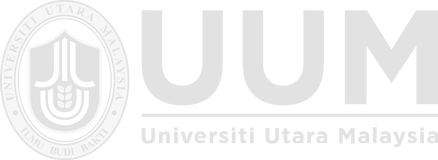 Andersen, H.H.K., Carlsen, K., Kines, P., Bjørner, J.B., & Roepstorff, C. (2011). Ex- ploring the relationship between leadership style and safety climate on a large scale Danish cross-sectional study. Safety Science Monitor. 15(1).Arcury, T.A, Mills, T., & Marín, A.J et al. (2012). Work safety climate and safety practices among immigrant Latino residential construction workers. American Journal Individual Medicine, 55, 736-745.Blegen, M.A., Pepper, G.A., & Rosse, J. (2004). Safety Climate on Hospital Units: A New Measure. Advances in Patient Safety: From Research to Implementation (Volume 4: Programs, Tools, and Products)Brown, R. L., & Holmes, H. (1986). The use of a factor analytic procedure for assessing the validity of an employee safety climate model. Accident Analysis and Prevention,18, 455-470.Budworth, N. (1997). The development and evaluation of a safety climate measure as a diagnostic tool in safety management. IOSH Journal, 1, 19-29.Burt, C.D.B., Gladstone, K.L, & Grieve, K.R. (1998). Development of the Considerate and Responsible Employee (CARE) scale. Work Stress, 12, 362- 369.Byrom, N., & Corbridge, J. (1997). A tool to assess aspects of an organizations health & safety climate. Proceedings of International Conference on Safety Culture in the Energy Industries. The University of Aberdeen.Carder, B., & Ragan, P. (2003). A survey-based system for safety measurement and improvement. Journal of Safety Research, 34, 157-165.Cheyne, A.J.T., Cox, S., Oliver, A., & Tomas, J. M. (1998). Modeling safety climate in the prediction of levels of safety activity. Work & Stress, 12, 255-271.Cheyne, A., Oliver, A., Tomas, J.M., & Cox, S. (2002). The architecture of employee attitudes to safety in the manufacturing sector, Personnel Review, 31, 649-670.Choudhry, R.M, Fang, D., & Lingard, H. (2009). Measuring safety climate of a construction company. Journal of Management in Engineering, 135, 890-899.Clarke, S. (1999). Perceptions of organizational safety: implications for the development of safety culture. Journal of Organizational Behavior, 20, 185-198.Cohen, H.H., & Jensen, R.C. (1984). Measuring the effectiveness of an industrial lift truck safety training program. Journal of Safety Research, 15, 125–135.Cooper, D. (1995). Measurement of safety climate: a component analysis, Institute of Safety & Health (IOSH) Meeting on 1 Feb. 1995. Retrieved from http://www.b- safe.net/articles/bsms1.pdf.Cooper, D. (1998). Improving safety culture: A practical guide. England: John Wiley & Sons.Cooper, M.D., & Phillips, R.A. (2004). Exploratory analysis of the safety climate and safety behavior relationship. Journal of Safety Research, 35, 497-512.Cox, S. & Cheyne, A. (2000). Assessing safety culture in offshore environments,Safety Science, 34, 111-129.Cox, S. & Cox, T. (1991). The structure of employee attitudes to safety: a European example, Work and Stress, 5, 93-106.Coyle, I.R., Sleeman, S.D., & Adams, N. (1995). Safety Climate. Journal of Safety Research, 26(4), 247-254.Davies, F., Spencer, R., & Dooley, K., et al. (2001). Summary guide to safety climate tools. Norwich, UK: HSE Books.Dedobbeleer, N., & Beland, F. (1991). A safety climate measure for construction sites. Journal of Safety Research, 22, 97-103.DeJoy, D.M, Murphy, L.R, & Gershon, R.R.M.(1995). Safety climate in healthcare settings. In: Bittner AC, Champney PC, eds. Advances in industrial ergonomics and safety VII. New York: Taylor & Francis.DeJoy, D.M, Schaffer, B.S, & Wilson, M.G. (2004). Creating safer workplaces: assessing the determinants   and   role   of   safety   climate.   The   Journal of Safety Research, 35, 81-90.Diaz, R.I., & Cabrera, D.D. (1997). Safety climate and attitude as evaluation measures of organizational safety. Accident Analysis and Prevention, 29(5), 643- 650.DiCastro, A. (2006). Handle with CareR: The American Nurses Association‘s campaign to address work-related musculoskeletal disorders. Orthopedic Nursing, 25(6), 356-365.Fang, D.P., Chen, Y., & Wong, L. (2006). Safety climate in the construction industry: a case study in Hong Kong. Journal of Construction Engineering and Management, 132, 573-584.Felknor, S.A., Aday, L.A., Burau, K.D., Delclos, G.L., & Kapadia, A.S. (2000). Safety climate and its association with injuries and safety practices in public hospitals in Costa Rica. Int. Journal Occupational Environment Health, 6, 18- 25.Field, A. (2000). Discovering statistics using spss for windows. London-Thousand Oaks. New Delhi: Sage publications.Field, A. (2009). Discovering statistics using SPSS. London: SAGE.Flin, R., Mearns, K., & Burns, C. (2004). Hospital safety climate scale, University of Aberdeen.Geller, E.S. (1990). Overview of the safety performance solutions, Inc. safety culture survey. Blacksburg, VA: Safety Performance Solutions, Inc.George, D., & Mallery, M. (2010). SPSS for Windows Step by Step: A Simple Guide and Reference, 17.0 update (10th ed.) Boston: Pearson.Gershon, R.R.M., Karkashian, C.D., & Grosch, J.W. (2000). Hospital safety climate and its relationship with safe work practices and workplace exposure incidents. American Journal of Infection Control, 28, 211-221.Gershon, R.R.M., DeJoy, D.M., Borwegen, B., Braun, B., Silverstein, B., Stock, L., Cullen, J., & Braun, B. (2009). Health and Safety Culture. In: State of the Sector: Healthcare and Social Assistance (DHHS (NIOSH) Publication No. 2009-139): CDC/NIOSH, 87–97.Gillen, M., Baltz, D., & Gassel, M., et al. (2002). Perceived safety climate, job demands, and co-workers‘ support among union and nonunion injured construction workers. Journal of Safety Research, 33, 33-51.Glennon, D.P. (1982, January/February). Measuring organizational safety climate.Australian Safety News, pp. 23-28.Gravetter, F., & Wallnau, L. (2014). Essentials of statistics for the behavioral sciences (8th ed.). Belmont, CA: Wadsworth.Griffin, M.A., & Neal, A. (2000). Perceptions of safety at work: a framework for linking safety climate to safety performance, knowledge, and motivation. Journal of Occupational Health Psychology, 5, 347–358.Gyekye, S.A., & Salminen, S. (2009) Age and workers' perceptions of workplace safety: A comparative study. International Journal of Aging & Human Development. 68, 171-184.Gyekye, S. A., & Salminen, S. (2011). Organizational safety climate: impact of gender on the perception of workplace safety. International Journal of Psychology Research, 6(5), 461 - 478.Hahn, S.E., & Murphy, L.R. (2008). A short scale for measuring safety climate,Journal of Safety Science, 46(7), 1047-1066.Hair, J.F., Celsi, M.W., Money, A.H., Samuoel, P., & Page, M.J. (2011). Essentials of business methods, 2nded. Armonk, New York: M.E. Sharpe Inc.Hayes, B.E., Perander, J., Smecko, T., & Trask, J. (1998). Measuring perceptions of workplace safety: Development and validation of the work safety scale. Journal of Safety Research, 29(3), 145-161.Healey, N. & Sugden C. (2012). Safety culture in the Olympic park. Retrieved from http://www.hse.gov. uk/research/rrpdf/rr942.pdf.Hinze, J.W. (1997). Construction safety. Prentice-Hall, Inc., Upper Saddle River, New Jersey.Holden, L. M., Watts, D. D., & Walker, P. H. (2009). Patient safety climate in primary care: Age matters. Journal of Patient Safety, 5(1), 23-28.HSE, (1997). Safety Climate Measurement Tool. HSE Books, Suffolk.Hsu, S.H., Lee, C.C., Wu, M.C., & Takano, K. (2007). Exploring cross-cultural differences in safety climate of oil refinery plants in Japan and Taiwan, in Proceedings of the International Conference on Business and Information. Retrieved from http://ibacnet.org/bai2007/proceedings/Papers/2007bai7280.doc.Huang, Y.H., Ho, M., Smith, G.S., & Chen, P.Y. (2006). Safety climate and self- reported injury: assessing the mediating role of employee safety control, Accident Analysis, and Prevention, 38, 425 – 433.Institute for Healthcare Improvement. (2004). Safety Climate Survey. Austin, Texas: Institute for Healthcare Improvement.James, L.A., & James, L.R. (1989). Integrating work environment perceptions: Explorations into the measurement of meaning. Journal of Applied Psychology, 74, 739-751.Kines, P., Lappalainen, J., & Mikkelsen, K.L. (2011). Nordic Safety Climate Questionnaire (NOSACQ-50): A new tool for diagnosing occupational safety climate. International Journal of Industrial Ergonomics, 41, 634-46.Krejcie, R.V., & Morgan, D.W. (1970). Determining sample size for research activities. Educational and Psychological Measurement, 30, 607-610.Lee, T. (1998). Assessment of safety culture at a nuclear reprocessing plant, Work, and Stress, 12(3), 217-237.Marsh, T.W., Robertson, I.T., Duff, A.R., Phillips, R.A., Cooper, M.D., & Weyman,A. (1995). Improving safety behavior using goal setting and feedback,Leadership & Organization Development Journal, 16, (1), 5-12.Masood, R., & Choudhry, R.M. (2012). Investigation of demographic factors relationship with safety climate. In: 48th ASC Annual International Conference Proceedings. Birmingham, UK.McBride-Henry, K., & Foureur, M. (2006). Organisational culture, medication administration and the role of nurses. Practice Development in Health Care, 5(4), 208-222.Mearns K, Flin R, & Whitaker S. (2001). Benchmarking safety climate in hazardous environments: a longitudinal, inter-organizational approach. Risk Analysis, 21, 771-86.Mohamed, S. (2002) Safety climate in construction site environments. Journal of Construction Engineering and Management, 128, 375-384.Neal, A., Griffin, M.A., & Hart, P.M. (2000). The impact of organizational climate on safety climate and individual behavior. Safety Science, 34, 99-109.Neal, A., & Griffin, M.A. (2002). Safety climate and safety behavior, Australian Journal of Management, 27.Niskanen, T. (1994). Assessing the safety environment in the work organization of road maintenance jobs. Accident Analysis and Prevention, 26, 27-39.Ojanen, K., Seppala, A., & Aaltonen, M. (1988). Measurement methodology for the effects of accident prevention programs. Scandinavian Journal of Work, Environment, and Health, 14, 95-96.Olsen, E. & Aase, K. (2010). A comparative study of safety climate differences in healthcare and the petroleum industry. Quality & Safety in Health Care, 19, 75- 79.Pete, K., Jorma, L., Kim, L.M., Espen, O., Anders, P., Jorunn, T., Kristinn, T., & Marianne, T. Nordic Safety Climate Questionnaire (NOSACQ-50): A new tool for diagnosing occupational safety climate. International Journal of Industrial Ergonomics, 41, 634-646.Pransky, G., Shaw, W.S., & McLellan, R. (2001). Employer attitude, training, and return-to-work outcomes: a pilot study. Assistive Technology., 13, 131-138.Reber, R.A., & Wallin, J.A. (1984). The effects of training, goal setting, and knowledge of results on safe behavior: a component analysis. Academy of Management Journal, 27, 544-560.Salminen, S., & Seppala, A. (2005). Safety climate in Finnish-and Swedish speaking companies, International Journal of Occupational Safety and Ergonomics, 11(4), 389-397.Schwatka, N.V., Hecker, S., & Goldenhar L.M. (2016). Defining and Measuring Safety Climate: A Review of the Construction Industry Literature. Annalysis of Occupational Hygiene, 60(5), 537-550.Sexton, J.B., Helmreich, R.L., Neilands, T.B., Rowan, K., Vella, K., & Boyden, J. (2006). The Safety attitudes questionnaire: Psychometric properties, benchmarking data, and emerging research. BMC Health Services Research, 6(44), 1-10.Singer, S.J., Gaba, D.M. & Falwell, A., et al. (2009). Patient safety climate in 92 US hospitals: differences by work area and discipline. Medical Care, 47, 23–31.Singer, S.J. & Lin, S., & Falwell, A. (2009). Relationship of safety climate and safety performance in hospitals. Health services research, 44, 399-421.Smith, D.R., Zhao, I., & Wang, L. (2013). Dimensions and reliability of a hospital safety climate questionnaire in Chinese health‐care practice. International Journal of Nursing Practice, 19, 156-162.Soh, S.E., Morello, R., Rifat, S., Brand, C., & Barker, A. Nurse perceptions of safety climate in Australian acute hospitals: a cross-sectional survey. Australian Health Review. doi: 10.1071/AH16172.Sparer, E.H., Murphy, L.A., & Taylor, K.M., et al. (2013) Correlation between safety climate and contractor safety assessment programs in construction. American Journal Individual Medicine, 56, 1463-1472.Sugden, C., Marshall, M., & Binch, S,. et al. (2009) The development of HSL‘s safety climate tool—a revision of the health and safety climate survey tool. In Bust P, editor. International Conference on Contemporary Ergonomics. Boca Raton, FL: Taylor & Francis, 245-252.Sulsky, S.I., Cohen, L.C., Luippold, R.S., Heidenreich, M.J., & Nunes, A. (2006). Effectiveness of measures to prevent needlestick injuries among employees in health professions, 116.Sulzer-Azaroff, B., & Austin, J. (2000). Does BBS Work? Behavior-Based Safety & Injury Reduction: A Survey of the Evidence. Professional Safety, 45(7), 19-24.Tarling, M., Jones, A., Murrells, T., & McCutcheon, H. (2017). Comparing safety climate for nurses working in operating theatres, critical care and ward areas in the UK: a mixed methods study. BMJ Open, 7, 016977.Taylor, A. (2004). A patient safety internship program for nurses leaders.Unpublished Master of Arts. British Columbia: Royal Roads University.Teo, E.A.L., & Feng, Y. (2011). The indirect effect of safety investment on safety performance for building projects. Architectural Science Review, 54, 65–80.Thomas, J.R., Nelson, J.K., & Silverman, S.J. (2005). Research methods in physical activity (5th ed.). Champaign, IL: Human Kinetics.Trochim, W. M., & Donnelly, J. P. (2006). The research methods knowledge base (3rd ed.). Cincinnati, OH: Atomic Dog.U.S. Department of Labor [DOL]. Incidence rate and number of nonfatal occupational injuries by industry, private industry. (2005) Retrieved from http://www.bls.gov/iif/oshwc/osh/os/ostb1611/pdfVaronen, U., & Mattila, M. (2000). The safety climate and its relationship to safety practices, safety of the work environment and occupational accidents in eight wood processing companies. Accident Analysis & Prevention, 32, 761-769.Williamson, A.M., Feyer, A.M., Cairns, D., & Biancotti, D. (1997). The development of a measure of safety climate: the role of safety perceptions and attitudes, Safety Science, 25(1 – 3), 15-27.Wu, T.C., Liu, C.W., & Lu, M.C. (2007). Safety climate in university and college laboratories: Impact of organizational and individual factors. Journal of Safety Research, 38(1), 91–102.Zhou, Q., Fang, D., & Wang, W. (2008). A method to identify strategies: the improvement of human safety behavior by considering safety climate and personal experience, Journal of Safety Science, 46(10), 1406-1419.Zohar, D. (2000) A group-level model of safety climate: testing the effect of group climate on micro accidents in manufacturing jobs. Journal of Applied Psychology, 85, 587–96.Zohar, D. (1980). Safety climate in industrial organizations: theoretical and applied implications. Journal of Applied Psychology, 65, 96-102.Zohar, D. (2003). Safety climate: conceptual and measurement issues. In: Quick JC, Tetrick LE, eds. Handbook of occupational health psychology. Washington, DC: American Psychological Association, 123–42.Zohar, D. (2002). Safety Climate: Conceptual and Measurement Issues. In James C. Quick, Lois E. Tetrick, & Lennart Levi (Eds.), Handbook of Occupational Health Psychology. American Psychological Association (APA).Zohar, D. (2008). Safety climate and beyond: a multi-level multi-climate framework,Safety Science, 46(3), 376 – 387.Zolot, J. (2017). Nurse Perception of Workplace Safety Affects Patient Care.American Journal of Nursing, 117(2).